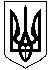 ГАЛИЦИНІВСЬКА  СІЛЬСЬКА РАДАВІТОВСЬКОГО  РАЙОНУ МИКОЛАЇВСЬКОЇ  ОБЛАСТІР І Ш Е Н Н ЯВід 23 грудня 2020 року   №65                               ІІІ сесія VIII скликанняс. ГалициновеПро затвердження Генерального плану  села Лупареве  Галицинівської сільської ради Вітовського району Миколаївської областіВідповідно до статей 19, 144 Конституції України, статей 16, 17 Закону України “ Про регулювання містобудівної діяльності ”, статей 25, 26, 59 Закону України “ Про місцеве самоврядування в Україні ”, розглянувши матеріали проекту Генерального плану села Лупареве Галицинівської сільської ради Вітовського  району Миколаївської області з метою забезпечення планомірного, економічного, обґрунтованого і комплексного розвитку села, підвищеного його рівня благоустрою та створення сприятливих умов життєдіяльності населення, сільська радаВ И Р І Ш И Л А:Затвердити містобудівну документацію “ Генеральний план село Лупареве Вітовського району Миколаївської  області ” розроблений ПП “ А- АРХІТЕКТОР  ”.Підготовку та вирішення наступних питань проводити відповідно до затвердженого Генерального плану села Лупареве Вітовського району Миколаївської області:  щодо зміни меж села:підготовку вихідних даних для розроблення планів земельно-господарського устрою території села та іншої землевпорядної документації;розташування та проектування нового будівництва, здійснення реконструкції, реставрації, капітального ремонту об’єктів містобудування та упорядкування територій;вибір, вилучення (викуп), надання у власність чи користування земельних ділянок, надання дозволу на будівництво об’єктів містобудування;розроблення та затвердження місцевих правил забудови, детальних планів території, планів червоних ліній, іншої містобудівної документації та проектів;проведення грошової оцінки земель; провести та інвентаризації населеного земель пункту;розроблення та затвердження місцевих містобудівних програм та програм соціально-економічного розвитку;організацію роботи з проведення оцінки впливу діяльності підприємств, установ та організацій незалежно від форм власності на стан довкілля та визначення шляхів та засобів зменшення цього впливу;узгодження питання забудови та іншого використання територій, в яких зацікавлені територіальні громади суміжних адміністративно-територіальних одиниць;встановлення на відповідних територіях режиму використання земель, передбачених для містобудівних потреб.Старості села Лимани та села Лупареве Н. ПАНАШІЙ оприлюднити  Генеральний план населеного пункту на інформаційній дошці об’яв.Контроль за виконанням цього рішення покласти на постійну комісію з питань земельних відносин та земельного кадастру, природокористування, планування території, охорони довкілля та екологічної безпеки.                 Сільський голова                                 І. НАЗАР